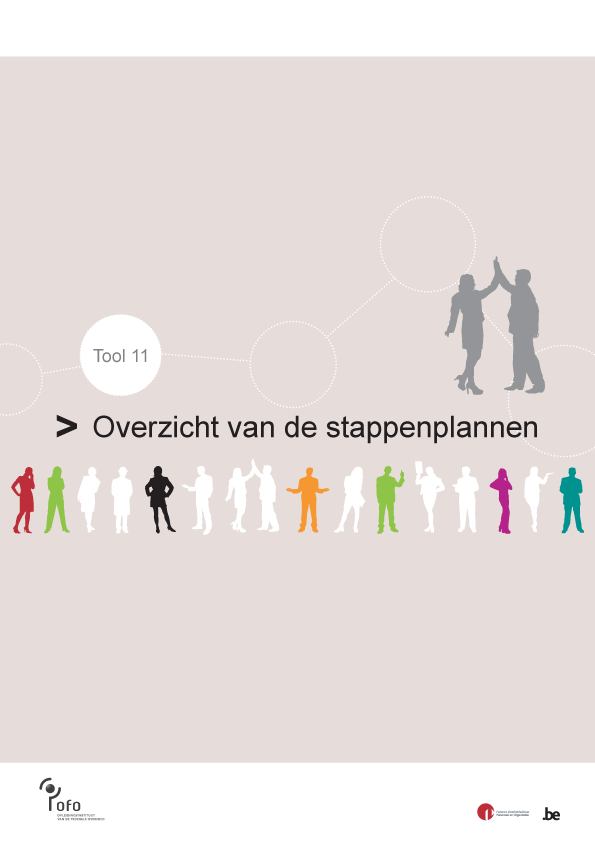 Een stagebeleid uitbouwenEen stagebeleid uitbouwenEen stagebeleid uitbouwenStap 1Analyseer je huidige stagebeleidStap 2Maak een plan van aanpak voor het nieuwe stagebeleid Stap 3Maak een communicatieplan Stap 4Schrijf een stagereglement Stap 5Evalueer de stages en het stagebeleidTool: Tevredenheid StagementorTool: Tevredenheid StagiairStudentenstages coördinerenStudentenstages coördinerenStudentenstages coördinerenStap 1Doe een behoefteanalyse bij de diensten van je organisatieTool: BehoefteanalyseStap 2Maak de stageplaatsen bekendStap 3Selecteer stagiairs met een interview Tool: Question SetStap 4Breng de logistiek en administratie in ordeTool: Checklist Logistiek & AdministratieStap 5Zorg voor een goed onthaalTool: Checklist OnthaalTool: InfoficheStap 6Volg de stage opTool: ErvaringsuitwisselingStap 7Evalueer de stageTool: Tevredenheid Stagementor Tool: Tevredenheid StagiairStap 8Communiceer over het resultaat van de stageStudentenstages begeleidenStudentenstages begeleidenStudentenstages begeleidenStap 1Bepaal waarvoor je een stagiair wil ontvangenTool: BehoefteanalyseStap 2Selecteer een stagiairTool: Question SetStap 3Bereid de komst van de stagiair voorTool: Checklist VoorbereidingStap 4Zorg voor een goed onthaalTool: Checklist OnthaalStap 5Volg de stagiair op en geef feedbackTool: 10 gouden regels om feedback te gevenStap 6Evalueer de stage en de stagiairTool: Tevredenheid StagementorTool: Tevredenheid Stagiair